北大漢簡《蒼頡篇》“訟㕁”小考（首發）汪燕潔南開大學文學院《北京大學藏西漢竹書[壹]》《蒼頡篇》簡70有“罪蠱訟㕁”一句，其形爲：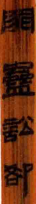 原釋文指出“訟㕁”之“訟”訓爲“争”，“㕁”（卻）訓作“退卻”，二字字義相悖，存疑。王寧先生認爲“訟㕁”疑讀爲“訟獄”。我們有不同觀點。從字形來看，“”字形沿襲秦漢簡帛中的寫法，參考如下：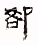 　（里耶秦簡 J1（8）157背）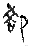 　（睡虎地秦墓竹簡•日乙 198）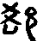 　（馬王堆漢墓竹簡•十問 11）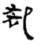 　（張家山漢墓竹簡•蓋廬 15）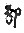 “卻”或作“郤”（如上睡虎地例），可表嫌隙義，與“隙”通。例如《馬王堆漢墓帛書•春秋事語 82》：“上下无卻然後可以濟。”《史記·項羽本紀》：“今者有小人之言，令將軍與臣有郤。”《説文·言部》：“訟，争也。”文獻中有“争隙”一詞，如《後漢書·吴祐傳》：“祐政唯仁簡，以身率物。民有争訴者，輒閉閤自責，然後斷其訟，以道譬之。或身到閭里，重相和解。自是之後，争隙省息，吏人懷而不欺。”“訟卻”即“争隙”，指紛争嫌隙，類義連文。